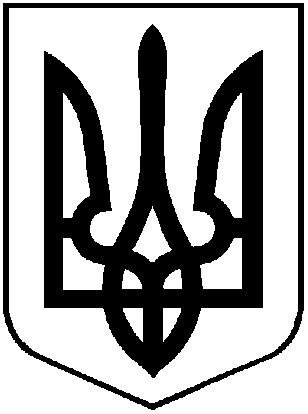 У К Р А Ї Н АХ М І Л Ь Н И Ц Ь К А   М І С Ь К А   Р А Д АВ І Н Н И Ц Ь К О Ї    О Б Л А С Т ІР І Ш Е Н Н Я  №73824.02.2017 року						31  сесія міської радим. Хмільник                                                                        7 скликання     Про внесення змін до рішення 30 сесії міської ради 7 скликання №702   від 27.01.2017 р.Розглянувши службову записку провідного спеціаліста відділу земельних відносин міської ради Косенка О.В. щодо внесення змін до рішення 30 сесії міської ради 7 скликання №702   від 27.01.2017 р., відповідно до ст. ст. 12, 81 Земельного кодексу України, керуючись ст. 26 Закону України «Про місцеве самоврядування в Україні», міська радаВИРІШИЛА:1.Внести змін в рішення рішенні 30 сесії міської ради 7 скликання №702   від 27.01.2017 р. «Про розгляд заяви Бичківської Л.Ф. щодо  земельної ділянки по вул.  Нагірна, 14.», слова та цифри: «вул.  Нагірна, 14» замінити словами «вул.  Нагірна, 14Б».2. Відділу організаційно-кадрової роботи Хмільницької міської ради у документах постійного зберігання  зазначити факт та підставу внесення змін до рішень зазначених в п.1, 2цього рішення. 3. Центру надання адміністративних послуг у м. Хмільнику видати Бичківській Л.Ф. чи особі, яка діє від її імені, витяги із рішення під підпис або направити листом з повідомленням.4. Контроль за виконанням цього рішення покласти на постійну комісію з питань комплексного розвитку міста, регулювання комунальної власності і земельних відносин міської ради /Прокопович Ю.І./.Міський голова 	підпис		С.Б. РедчикКопія вірна